Report Western Front 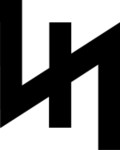 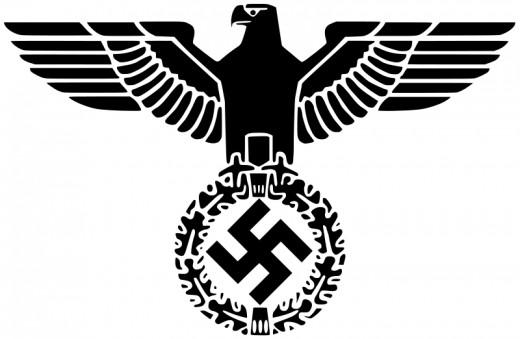 24-VIII-19442nd SS Das Riech Hauptstrumfuherer Hans KlankeWe were ordered to assault an area held by the American paratroopers and supported by Sherman and Stuart light tanks platoons. They held two positions that were vital to the success of our mission.Luckily we had the powerful King Tiger that we positioned forward with our infantry which consternated the American commanders.  They held firm in their entrenchments, and the tanks were delayed in deployment.   This allowed us to bring up our reserves of men and panzer IV’s.Unfortunately we lost a Panzer IV from the command section to the Sherman fire on the right flank,   and d a Puma on the left flank.  These would be our only armor losses for the day.  We moved into the ruined monastery that provided cover and a firing lane into the American position in the vineyard.   We kept them down while our infantry moved to flank.  However the American brought some elite paratroopers from the right and eliminated the flanking grenadiers.  With fire power from the monastery we were able to dispatch this threat however.  Mean while the PZ IVs and King tiger eliminated the remaining American armor sections.Once the enemy armor was eliminated we moved the King Tiger and Grenadiers into the vineyard and captured the remaining paratroopers. 